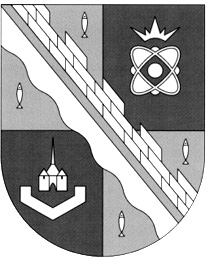                            администрация МУНИЦИПАЛЬНОГО ОБРАЗОВАНИЯ                                             СОСНОВОБОРСКИЙ ГОРОДСКОЙ ОКРУГ  ЛЕНИНГРАДСКОЙ ОБЛАСТИ                             постановление                                                      от 11/04/2022 № 640О внесении изменений в постановление администрации Сосновоборского городского округа от 21.09.2015 № 2330«Об утверждении Порядка разработки и утверждениябюджетного прогноза Сосновоборского городскогоокруга на долгосрочный период»В целях устранения замечаний, отраженных в протесте прокуратуры города Сосновый Бор от 31.03.2021 № 07-62/9/-2022, в соответствии с пунктом 5 статьи 170.1 Бюджетного кодекса РФ, администрация Сосновоборского городского округа п о с т а н о в л я е т:Внести изменения в Порядок разработки и утверждения бюджетного прогноза Сосновоборского городского округа на долгосрочный период. В пункте 4 слова «Проект бюджетного прогноза (проект изменений бюджетного прогноза)» заменить словами «Бюджетный прогноз (проект бюджетного прогноза, проект изменений бюджетного прогноза)»;Общему отделу администрации (Смолкина М.С.) обнародовать настоящее постановление на электронном сайте городской газеты «Маяк».Отделу по связям с общественностью (пресс-центр) комитета по общественной безопасности и информации (Бастина Е.А.) разместить настоящее постановление на официальном сайте Сосновоборского городского округа. Настоящее постановление вступает в силу со дня официального обнародования. Контроль за исполнением постановления оставляю за собой.Глава Сосновоборского городского округа                                                             М.В. ВоронковИсп. Блеклова Е.Е.(КФ)
Тел. 8(813) 299-60   ТНСОГЛАСОВАНО: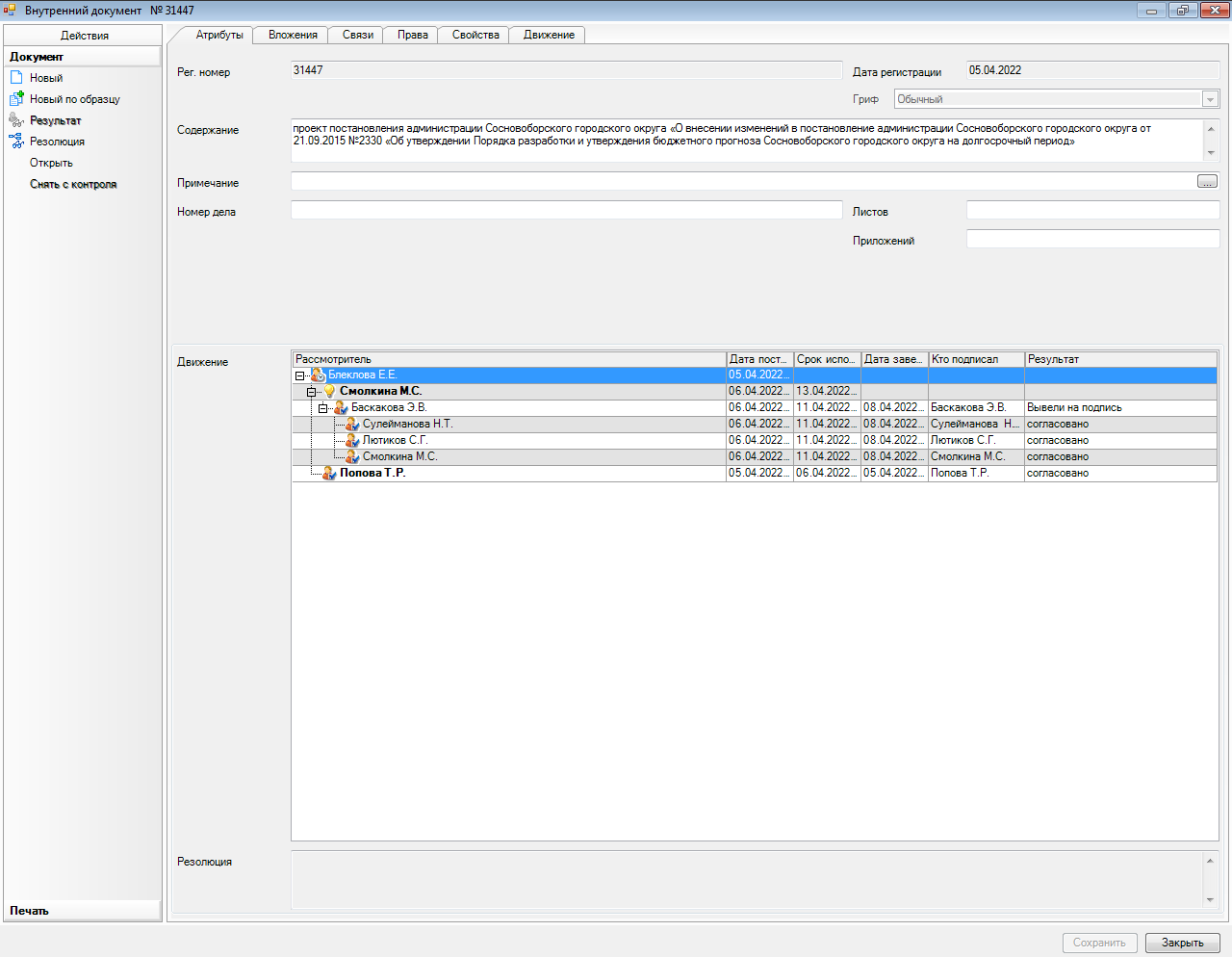                                                                                                           Рассылка: Общ.о., КФ